с г-жа М. Начева Домашна работа по Български език – 5. клас – 3-та седмицаЗапиши отговорите на въпросите в тетрадката:1.Коя дума е антоним на думата висок? 2. Посочи синоними на думата леден?                                                                                                                                                3.Препишете изречението, в което има преносно значение на думата усмихна. а) Майката нежно се усмихна. б) Слънцето весело се усмихна. в) Учителят се усмихна на децата в  класната стая. 4. В кой ред всички думи са глаголи?  а) учител, родител, писател                   б) четем, четох, ще четат 5.В кое време е глаголът играем? а) сегашно време             б) минало време             в) бъдеще време 6.  Напишете едно съществително собствено и едно съществително нарицателно име. В кой род е съществителното нарицателно име-мъжки, женски или среден? Напиши, моля.Пример – море-същ.нар.име, ср.р.7.В кое изречение има три глагола(сказуеми) и е сложно? а) Момичето взе книгата, отвори я и прочете приказката. б) Ваньо и Петьо играеха в парка. 8.Кое от изреченията е просто -с едно сказуемо(глагол)? а) Щом звънчето удари, училищният двор се изпълни с весели деца. б) Навън се чуваше весел детски смях. 9.С какъв препинателен знак трябва да завърши изречението: „Ох, колко ме уплаши“а) точка            б) въпросителен знак               в) удивителен знак  10. Какви са изреченията:  Деца, моля ви, станете!      Станете, деца!!                                       а/ съобщителни              б/ възклицателни            в/ подбудителни             г) въпросителниСъстави кратък текст по картините.  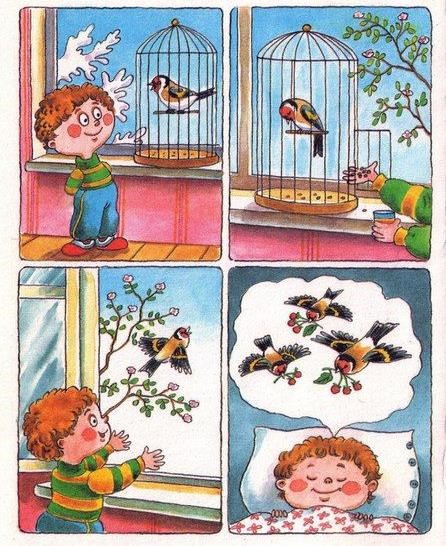 1.Какво се случва? 2. Как се чувстват героите?3. Как завършва случката? Напиши заглавие. 4.Какво ще бъде общуването       между вашия текст и мен: -устно или писмено, -пряко или непряко, -официално или неофициалноДомашна работа по Литература – 5. клас – 3 седмицаПрочетете приказката „Който не работи, не трябва да яде от линка Ран Босилек — Който не работи, не трябва да яде — Моята библиотека (chitanka.info)